2019/20 Coach Trip feedback form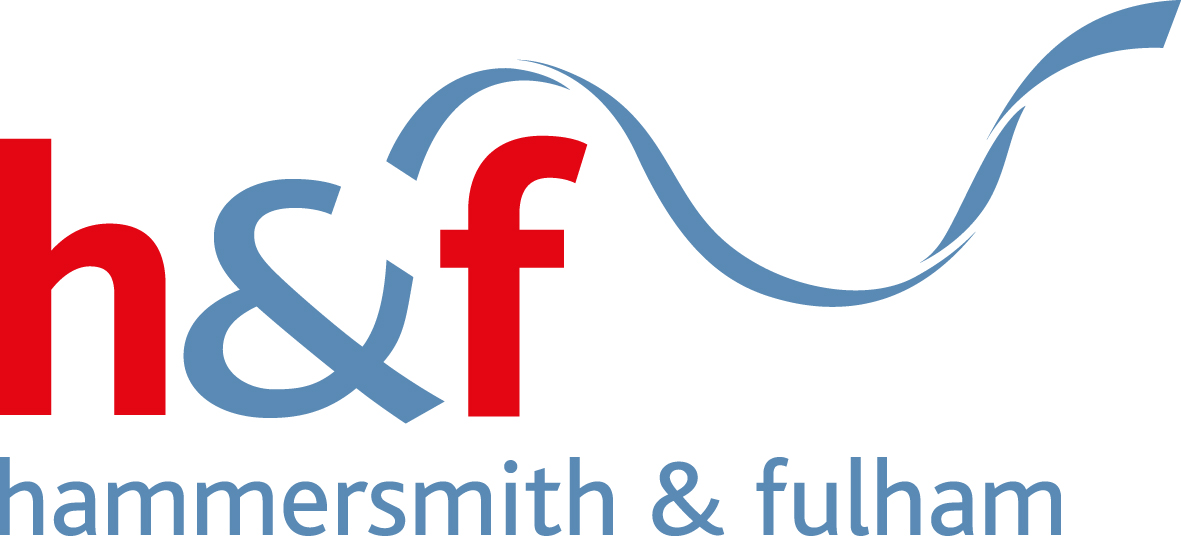 (To be completed following your coach trip)Please return this completed feedback form after your trip (by March 2020 at the latest) to:Community Investment TeamRoom 39Hammersmith Town HallLondon W6 9JUIF YOU DO NOT RETURN YOUR COMPLETED MONITORING FORM, YOUR ORGANISATION MAY NOT BE ELIGIBLE FOR A CONTRIBUTION IN THE FUTURE.Name of your organisation:Date of your coach trip:Where did you go?Which coach company did you use?(Please enclose receipt/invoice for coach/minibus hire)How much was the coach hire cost?££How many people went on the trip?How many people went on the trip?How many of these were from Hammersmith & Fulham (H&F)?How many of these were from Hammersmith & Fulham (H&F)?Of those from H&F, how many were age 65+?Of those from H&F, how many were age 65+?Of those from H&F, how many were disabled people?Of those from H&F, how many were disabled people?Of those from H&F, how many were from Black & Minority Ethnic communities?Of those from H&F, how many were from Black & Minority Ethnic communities?Of those from H&F, how many were women?Of those from H&F, how many were women?Of those from H&F, how many were living in isolation?Of those from H&F, how many were living in isolation?How much did you charge for the trip per person?How much did you charge for the trip per person?£Feedback from people who went on the tripPlease supply us with a summary of the feedback or comments you received from people who went on the trip.   Please use additional sheets if you need to. Feedback from people organising the tripWhat benefits do you feel this trip offered to your service usersWould you recommend the coach company you used to other groups and why?Did you use the trip to raise funds for your organisation?  If so, please tell us roughly how much the trip raised and how your organisation will use this income?Is there anything else you would like to tell us about your trip?